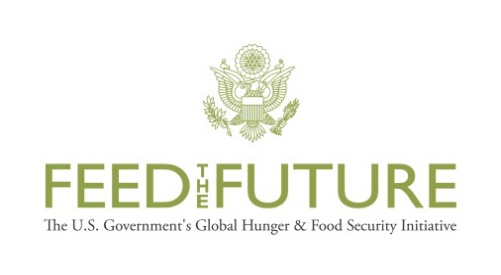 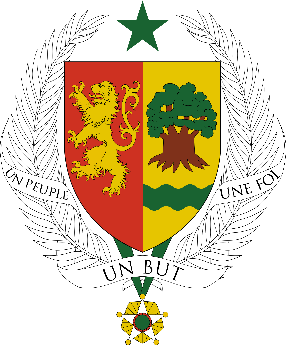 Rapport de rechercheMars 2020Liste des auteursNdeye Fatou Faye, Diatou Ndiaye, Rock Romaric Zagré, Chérif S. A. Mané, Mouhamed Rassoul SyRemerciementsNous adressons nos remerciements aux Directeurs Régionaux du Développement Rural (DRDR) et aux chefs des Services Départementaux du Développement Rural (SDDR) qui ont été la porte d’entrée la plus importante vers les acteurs de la filièrePour avoir permis et facilité la collecte des données, nos remerciements vont aux commerçants détaillants et grossistes de céréales. Nous remercions également toutes les personnes et institutions ayant facilité l’accès aux acteurs. Il s’agit du PADAER, du PAFA, des Chambres Régionales de Commerce et des Métiers. Nous réservons une mention spéciale aux délégués de marchés pour leur disponibilité.Nous adressons des remerciements particuliers aux enquêteurs pour la qualité des données collectées. Sans ces derniers, cette étude n’aurait pu être effective. Nous remercierons également toute l’équipe de l’ISRA/BAME pour son appui sans faille.Liste des tableauxTableau 1 : Quelques éléments de l’échantillon des commerçants de céréales	6Tableau 2 : Quelques caractéristique des détaillants	6Tableau 3: Niveau d'éducation des chefs d'entreprise	6Tableau 4: Caractéristiques générales de l'entreprise de commercialisation	7Tableau 5: Clientèle et lieux de vente des grossistes de céréales sèches	10Tableau 6: Montants moyens investis au démarrage des activités (milliers de FCFA)	11Tableau 7: Lieux d'approvisionnement en intrants des détaillants durant le mois précédent l’enquête	13Tableau 8: Contraintes d'accès aux marchandises	14Tableau 9: Principaux Critères de choix des produits vendus	15Tableau 10: Activités de production agricole des détaillants de céréales	16Tableau 11: La contractualisation chez les détaillants	17Tableau 12: Appartenance à des organisations	18Tableau 13: La formation chez les détaillants de céréales	19Tableau 14: Accès des détaillants aux infrastructures routières	19Tableau 15: Emploi de main-d’œuvre par les détaillants	20Tableau 16: Composition des employés permanents pour 100 détaillants	21Tableau 17:: Dépenses mensuelles totales moyennes pour la main-d’œuvre, par type	21Tableau 18: Montants mensuels moyens des coûts variables, hors main-d’œuvre	22Tableau 19: Structure des principales charges des détaillants	23Tableau 20: Prix moyens de vente des céréales par les détaillants (FCFA/kg)	24Tableau 21: Niveau de concurrence entre détaillants de céréales	24Tableau 22: Perceptions des détaillants sur l'évolution des ventes de céréales sèches par rapport au démarrage	25Liste des figuresFigure 1: Répartition des détaillants par type de céréales vendues	8Figure 2: Forme des entreprises au démarrage	9Figure 3: Forme des entreprises en 2018	9Figure 4: Statut des entreprises déclarées, au démarrage	10Figure 5: Statut des entreprises déclarées, en 2018	10Figure 6: Principales sources de financement des activités au démarrage (% de détaillants)	11Figure 7: Types de produits vendus par les détaillants (proportions de vendeurs)	12Figure 8: Approvisionnements en intrants des détaillants (moyennes annuelles en tonnes par détaillant)	13Figure 9:Ventes annuelles moyennes des principaux produits en tonnes par détaillant	25SommaireListe des auteurs	iiRemerciements	iiListe des tableaux	iiiListe des figures	ivI. Introduction	1II. Méthodologie et source des données	32.1. Le paradigme Structure-Conduite-Performance (SCP)	32.2. Source des données	5III. Structure du commerce de détail	6IV. Comportement du commerce de détail	10V. Performance du commerce de détail	21VI. Conclusion	27Références bibliographiques	28I. IntroductionDepuis le début des années 2000, des innovations techniques et organisationnelles sont notées dans les chaines de valeur des céréales locales et elles peuvent avoir un impact certain sur l’intensification des productions. Chacune de ces chaînes de valeur présente un potentiel significatif pour l’expansion, en particulier si les obstacles rencontrés tout au long de la chaîne de valeur sont surmontés et si un environnement favorable est créé pour les investissements du secteur privé. Dans cette perspective, il est nécessaire d’étudier la composition, les stratégies et la performance des différents acteurs, notamment les commerçants qui constituent le lien entre les producteurs (agricoles et transformateurs) et les consommateurs.La commercialisation des céréales est un maillon essentiel de la chaîne de valeur. Les commerçants se distinguent de par leur implantation géographique (régions excédentaires ou déficitaires), leur position dans le circuit (collecteurs, demi-grossistes ou grossistes, commerçants/producteurs, commerçants/transporteurs) et leur pouvoir financier (capacité de mobilisation de ressources financières et de produits). De manière globale le commerce de céréales se structure selon une dynamique propre qui intègre l’ensemble des éléments de la chaîne ; la hiérarchisation pouvant être rompue à n’importe quel moment selon les opportunités. Malgré son importance, la commercialisation des céréales sèches a été très peu étudiée au Sénégal. Les rares analyses de la commercialisation des céréales sèches se trouvent dans des études chaines de valeur (Fall et al., 2009 ; Fall, 2010, 2011, Nzaly, 2001 ; Diémé, 2014) où ce maillon est décrit de façon générale et certains cas spécifiques étudiés. Ce chapitre a pour objectif d’étudier la structure, le comportement et la performance de la commercialisation des céréales sèches au Sénégal. L’accent est mis sur le commerce de détail des céréales qui est généralement assuré par des boutiques de quartiers, ceux situés dans les marchés, les superettes et les supermarchés. Les détaillants sont des acteurs en aval, fournissant le produit aux consommateurs. Ils sont incontournables dans la chaine et leurs stratégies ont une influence sur leurs fournisseurs mais aussi les consommateurs. La zone d’étude couvre toutes les capitales départementales du Sénégal.Les principales questions posées sont les suivantes ?Qui sont les détaillants de céréales sèches ? Leur composition a-t-elle changé dans le temps ?Quelle est le comportement des détaillants de céréales sèches ? A-t-il connu des mutations ? En d’autres termes, le financement, l’accès aux intrants, la vente des produits ont-ils changé ? Si oui, comment ? Le changement se traduit-il en une intensification en capital et des avancées technologiques, une émergence de la contractualisation ? Quelle est la performance des détaillants de céréales sèches ? Est-elle inclusive ?Le reste du document est composé de cinq parties. La première présente la méthodologie et la source des données. La deuxième est consacrée à la structure du commerce de détail des céréales sèches. La troisième partie concerne le comportement de ce segment alors que la quatrième s’intéresse à sa performance. Enfin, la conclusion constituera la dernière partie.II. Méthodologie et source des données2.1. Le paradigme Structure-Conduite-Performance (SCP)Le paradigme SCP est une analyse empirique qui accepte l’idée selon laquelle les structures de marché diffèrent du concept de concurrence parfaite. Ainsi, si les entreprises fixent leurs prix au-dessus des coûts marginaux, le gouvernement interviendra et des mesures seront prises pour stimuler la concurrence (Stănciulescu et Molnar, 2017). Sa force réside dans le fait qu’il offre une vision holistique en identifiant un large éventail d’indicateurs à analyser. L’analyse SCP intègre le cadre des cinq forces de Porter (Porter 1980, 1990) et est compatible avec la vision des entreprises basées sur les ressources (Barney 2001). Le cadre de la SCP incorpore, à partir de la théorie du réseau mondial de production (GPN)--(Coe et al. 2008; Coe et Hess, 2011), le concept d'enracinement territorial dans son unité d'analyse et dans ses catégories sur la structure. Il met en évidence la structure, le comportement et la performance de la vente au détail de céréales sèches et constitue une approche intégrée pour explorer les interactions possibles. L'utilisation de ce paradigme pour l’analyse de la commercialisation aidera à évaluer différentes interventions politiques.Indicateurs de l’analyse SCPLa définition des indicateurs d’analyse se fonde essentiellement sur les travaux de Reardon et al. (2012) et de Figueiredo Junior et al. (2016). Chaque dimension de l’approche SCP est analysée en utilisant des indicateurs groupés en catégories. Dans la littérature, les catégories de la dimension structure sont liées à l’offre et à la demande des produits, l’environnement dans lequel évoluent les acteurs (la structure de la commercialisation, les infrastructures, l’environnement politique—régulations…) qui améliore ou pas leur performance. Pour la dimension comportement, les catégories sont liées aux stratégies, choix et décisions des acteurs (e.g. décisions organisationnelles) telles que le choix des produits, des segments de marché.Les aspects liés à la structure sont plutôt exogènes à la vente au détail alors que les aspects liés au comportement sont davantage endogènes. Cependant, de Figueiredo Junior et al. (2016), stipulent que les catégories de la dimension structure peuvent être influencées par le comportement. Ce qui ne les rend pas complètement exogènes. Pour la performance, les indicateurs sont liés à l’efficience des opérations, les chiffres d’affaire et la contribution de l’activité au développement local et la réduction de la pauvreté.Les indicateurs de structure La structure est analysée en considérant :i) la forme de la commercialisation : nombre de commerçants, leur classification et le poids de chaque type (petits, moyens, grands), la localisation des commerçants (région, département), les produits proposés, leurs caractéristiques, etc. ii) la répartition des produits proposés qui renseigne par exemple sur les classes de commerçants qui participent le plus à la fourniture d’un produit.iv) l’environnement : politique (notamment les régulations), infrastructures (accessibilité routes, marchés...) qui nous permettront de comprendre et d’expliquer certaines évolutions et constats.Dans cette partie sur la structure, les aspects liés aux aptitudes (e.g. caractéristiques liées à l’éducation) seront mobilisés dans les analyses pour expliquer certains résultats.Les indicateurs de comportementLes catégories considérées renseignent sur :  i) comment se fait le financement des activités de commercialisation ii) comment les acteurs utilisent les services de support ; iii) les réseaux des commerçants, iv) comment se procurent-ils des intrants ? v) leurs pratiques de stockage, vi) leurs stratégies de vente. La politique de formation des prix est usuellement considérée dans l’approche standard du SCP, cependant, les acteurs considérés ici sont comme des « preneurs de prix » (price takers). Ainsi, cette analyse n’est pas incluse. Les relations (verticales et horizontales) dans la chaine de valeur font également partie des aspects à intégrer dans l’analyse du comportement. Ainsi, nous analysons les aspects techniques, physiques et/ou géographique mais également institutionnels et organisationnels qui reflètent les relations verticales et horizontales (e.g. relations contractuelles). L’analyse des réseaux des acteurs permet également d’alimenter ces aspects.Les indicateurs de performance Pour la performance, l’analyse se base sur deux catégories communément utilisées dans les applications empiriques de la SCP sur les chaines de valeur : efficience des opérations et la contribution au développement local.L’efficience est mesurée par les coûts et les revenus. Concernant les aspects liés au développement local, les indicateurs à notre disposition ne permettent pas encore de les apprécier. 2.2. Source des donnéesLes données utilisées dans cette étude proviennent d’enquêtes quantitatives dont la méthodologie est décrite ci-dessous. Des entretiens ont aussi été menés auprès d’acteurs clés.Champ de l’étude Le champ de l’étude est le milieu urbain du Sénégal. L’univers statistique de cette étude est l’ensemble des détaillants de céréales des grandes villes du Sénégal. Il s’agit notamment des 14 capitales régionales plus les villes de Guédiawaye, Pikine, Rufisque, Mbour et Touba.Base de sondage La base de sondage a été constituée suivant 2 catégories de lieux d’installation des commerçants : les premiers sont les zones d’habitations (les quartiers, Districts de Recensement ou DR). Les seconds sont les marchés. Ce choix est justifié par le fait que les commerçants de céréales se trouvent aussi bien dans les quartiers que dans les marchés. Dans les deux cas, l’équipe a procédé à des recensements de commerçants, qu’ils soient détaillants ou grossistes.Recensement des commerçants des quartiersLes DR échantillonnés au premier degré, ont été recensés en termes de commerçants pour constituer la base de sondage au niveau des zones d’habitation.  Au total, 125 DR ont été tirés suivant le poids relatif des villes où 2182 commerçants ont été recensés.Recensement des commerçants dans les marchésDans chaque grande ville, les marchés les plus importants ont été choisis. Dans ces marchés on trouve à la fois des détaillants et des grossistes. Au total, dans les 64 marchés choisis, 1509 commerçants ont été recensés.Ces différentes phases de recensement ont permis d’avoir une base de sondage de commerçants répartis dans des marchés et des quartiers.Plan d’échantillonnage Après que les bases de sondage ont été constituées grâce aux recensements, un plan de sondage stratifié à deux niveaux a été adopté. Les critères de stratification sont les villes et les types d’acteurs (détaillants ou grossistes). Ces critères permettent de refléter la représentativité des différentes villes et des types de commerçants dans la population mère. Cette méthodologie permet aussi de garantir la présence dans l’échantillon, de tous les quartiers et marchés recensés. Enfin et surtout, il permet une auto-pondération de l’échantillon. Les enquêtes se sont déroulées entre fin mars et fin avril 2018. La base de données quantitatives finale apurée comprend 676 observations. Ses caractéristiques principales sont présentées dans le tableau 1.Tableau 1 : Quelques éléments de l’échantillon des commerçants de céréales Source : Données PAPA, 2018III. Structure du commerce de détailLes propriétaires des entreprises de commerce de détail des céréales sont majoritairement des hommes, représentant 91% du total des observations (tableau 2). Les chefs d’entreprises sont relativement jeunes et la majorité ne sait ni lire ni écrire dans une langue. Tableau 2 : Quelques caractéristique des détaillantsSource : Données PAPA, 2018.Le niveau d’éducation des chefs d’entreprise est faible, que ça soit en français ou en arabe. En effet 84% d’entre eux ont un niveau d’éducation en français inférieur ou égal à celui du primaire (tableau 3). Pour l’arabe, ce taux est de 83%. Toujours pour l’éducation en français, le master est le niveau le plus élevé (1% des observations) alors que c’est la licence l’est pour l’enseignement arabe (1% des observations). Les données montrent ainsi que le commerce de détail des céréales est caractérisé par un niveau de qualification faible des chefs d’entreprises.Tableau 3: Niveau d'éducation des chefs d'entrepriseSource : Données PAPA, 2018.Le tableau 4 présente certaines caractéristiques générales des entreprises enquêtées. L’analyse des données montre que la majorité des acteurs sont des boutiques de quartier (63,23%), suivis par les détaillants dans un marché permanent (35%). Les entreprises ont en moyenne dix ans d’existence et la diversification des activités est peu présente (10% des commerçants en 2018). La proportion des entreprises ayant d’autres activités a baissé entre 2015 et 2018 ; ceci peut porter à croire que la diversification se fait au début de l’activité en attendant la maturité de l’entreprise. Il n’est pas noté une grande évolution entre le nombre de points de vente au démarrage et en 2018. Les détaillants ont donc peu agrandi leurs activités dans l’espace. Par contre, il est noté une grande différence entre la capacité de vente au démarrage (207 kg de céréales par jour en moyenne) et la capacité de vente en 2018 (506 kg de céréales par jour en moyenne). Ainsi, même si les entreprises ne se sont pas plus implantées dans l’espace, leurs activités se sont élargies sur place.Tableau 4: Caractéristiques générales de l'entreprise de commercialisationSource : Données PAPA, 2018.Le mil est la céréale sèche la plus présente dans le commerce de détail (figure 1). La proportion des entreprises vendant cette céréale est en moyenne restée stable entre le démarrage des activités et 2018 (57%). Les vendeurs de maïs et de sorgho ont quant à eux augmenté entre les deux périodes. Le fonio est la céréale sèche la moins vendue par les détaillants. Cela s’explique principalement par la faiblesse de la production de cette céréale et sa méconnaissance des consommateurs urbains.Toutefois, de façon générale le riz (importé et/ou local) est la céréale la plus cédée chez les détaillants. Le riz importé, vendu par 77% des entreprises en 2018, est devant le riz local vendu par 62% d’entre eux. Cependant, l’écart s’est réduit entre le démarrage et 2018 car la proportion des détaillants vendant le riz local est passé de 51% à 62%. Au même moment, la proportion d’entreprises vendant le riz importé a connu une légère baisse, passant de 78 à 77%. Les politiques de promotion du riz local et la croissance de la production peuvent être à l’origine de  sa présence chez un plus grand nombre de détaillants.Figure 1: Répartition des détaillants par type de céréales venduesSource : Données PAPA, 2018.L’analyse des données de la figure 2 montre que la majorité des entreprises étaient sous une forme individuelle au démarrage (86%). Cette proportion est restée la même en 2018 (figure 3). Ainsi, on peut dire que la forme des entreprises n’évolue pas dans le temps.Au démarrage de leurs activités, 27% des entreprises enquêtées étaient juridiquement formalisées contre 38% en 2018. Le taux de formalisation a donc connu une croissance entre les deux périodes même si elle demeure encore faible. Les entreprises déclarées avaient majoritairement un statut individuel au démarrage, conformément à la forme (figure 4). La répartition des statuts est demeurée la même en 2018 (figure 5). A l’instar de la forme, peu d’évolution est notée dans le statut des entreprises. Cela peut traduire une faible dynamique de croissance des entreprises ou alors une stratégie pour échapper à la pression fiscale qui peut s’accentuer d’un statut à un autre.Les principaux clients des détaillants de céréales sont les consommateurs (99% des détaillants) et les transformateurs (34% des détaillants), comme le montre le tableau 5. Tableau 5: Clientèle et lieux de vente des grossistes de céréales sèches Source : Données PAPA, 2018Note : les proportions portent sur une question à choix multipleIV. Comportement du commerce de détailAu démarrage des activités, la majorité des entreprises ont été financées sur fonds propres (figure 6). Ce résultat est le même que celui trouvé par Fall et al. (2009) dans leur étude sur les chaines de valeur du mil et du sorgho au Sénégal. Les autres sources de financement comprennent, entre autres, les prêts et/dons provenant des amis et de la famille, l’héritage. La contribution des banques et institutions financières dans le commerce de détail des céréales est encore très faible. Cela peut se justifier en partie, par l’absence de l’offre de financement des banques classiques et des institutions de microfinance.Figure 6: Principales sources de financement des activités au démarrage (% de détaillants)Source : Données PAPA, 2018.Au démarrage de leurs activités, les entreprises investissent en moyenne 1 024 000 FCFA (tableau 6). Ce montant est réparti principalement entre l’acquisition de bâtiments et de machines. En moyenne, les entreprises n’investissent pas dans du matériel de transport au démarrage. Tableau 6: Montants moyens investis au démarrage des activités (milliers de FCFA)Source : Données PAPA, 2018.Les entreprises de vente au détail vendent une diversité de produits bruts et transformés (figure 7). Les produits à base de mil et de riz sont vendus par le plus grand nombre d’entreprises. L’analyse des données montre que les commerçants vendent plus de produits bruts (mil grains, sorgho grains, mais grains que de produits transformés. Le mil grain et le riz blanc brisé ordinaire importé sont les céréales brutes vendues par le plus grand nombre de détaillants. Cela s’explique par la place centrale de ces deux produits dans la consommation des ménages sénégalais. Le produit transformé le plus présent dans la vente de au détail est le sankhal (brisures) de mil vendu par près de 23% des détaillants, il est suivi par le arraw (granulés) de mil vendu par 6% des détaillants. Les produits transformés à base des autres céréales sont très peu présents chez les détaillants.Figure 7: Types de produits vendus par les détaillants (proportions de vendeurs)Source : Auteurs à partir de données PAPA, 2018.La figure 8 présente les approvisionnements annuels moyens des détaillants de céréales. Le riz blanc brisé importé vient en première position (27 tonnes) devant les céréales sèches. Il est suivi par le mil grain (22 tonnes) et le maïs (13 tonnes). Les produits transformés représentent une faible partie des approvisionnements en intrants des détaillants. Les données montrent que le riz demeure un concurrent des céréales sèches sur le marché. Figure 8: Approvisionnements en intrants des détaillants (moyennes annuelles en tonnes par détaillant)Source : Données PAPA, 2018.Les détaillants achètent des marchandises auprès de plusieurs acteurs (tableau 7). Ils s’approvisionnent tous auprès d’autres détaillants comme eux. Les grossistes constituent aussi une source d’approvisionnement en intrants pour beaucoup d’entreprises, surtout ceux qui sont implantés hors de Dakar. Selon les observations, seules 3% des détaillants achètent leurs marchandises auprès d’une exploitation agricole. Ainsi, les intrants passent par des intermédiaires ; ce qui peut contribuer à augmenter les coûts et par conséquent le prix final des produits. Les entreprises de transformation fournissent 19% des détaillants. Tableau 7: Lieux d'approvisionnement en intrants des détaillants durant le mois précédent l’enquêteSource : Données PAPA, 2018Note : les proportions sont calculées à partir d’une question à choix multiple.Le tableau 8 montre les contraintes à l’accès aux marchandises non transformées. Elles varient en fonction des produits. En effet, 44% des vendeurs de fonio grain estiment ne pas accéder au produit à chaque fois qu’ils en ont besoin, contre 11% pour le mil. Cette forte proportion s’explique par la faiblesse de la production de fonio grain, en outre celle-ci est très localisée car provenant principalement des régions de Kédougou et Sédhiou. Le maïs grain est le produit avec la moindre proportion de détaillants qui ont des difficultés pour s’approvisionner. C’est une spéculation dont l’offre locale est complétée par les importations provenant principalement de l’Argentine et des pays de la sous-région comme le Mali et le Burkina-Faso. Les raisons de l’inaccessibilité varient aussi en fonction des produits. Pour toutes les spéculations excepté le fonio, c’est l’insuffisance de l’offre à certaines périodes qui vient en première position. Pour le fonio, c’est plutôt la qualité insatisfaisante citée par 100% des détaillants ayant des difficultés d’accès à ce produit. Cela résulte du fait que le décorticage du fonio est souvent mal exécuté par manque de machines adéquates. Certes dans le cadre du Projet Productivité Agricole en Afrique de l’Ouest (PPAAO/WAAPP) des décortiqueuses ont été diffusées mais la quantité reste encore insuffisante et le prix inaccessible pour certains acteurs de la filière. Ainsi, avec le décorticage traditionnel qui est assez pénible, des impuretés se retrouvent dans le produit final.Tableau 8: Contraintes d'accès aux marchandisesSource : Données PAPA, 2018Note : les proportions dont les sommes dépassent 100% sont calculées à partir d’une question à choix multiplesL’analyse des données du tableau 9 montre que les principaux critères visuels de choix des produits sont l’absence d’impuretés, le calibrage et le conditionnement. L’absence d’impuretés, citée par près de 100% des détaillants quelle que soit la spéculation vendue. Les détaillants ont donc une exigence de qualité sur les céréales brutes. Cela implique, l’engagement des acteurs en amont tels que les producteurs et les grossistes pour répondre à ce besoin. Du côté des fournisseurs, les trois principaux critères de choix des détaillants sont la disponibilité du produit, le prix et le respect des engagements. Tableau 9: Principaux Critères de choix des produits vendusSource : Données PAPA, 2018Note : les proportions dont les sommes dépassent 100% sont calculées à partir d’une question à choix multiples.La dépendance des détaillants aux intermédiaires pour la fourniture en marchandise s’explique en partie par la faible intégration verticale de ce maillon (tableau 10). En effet, seuls 6% d’entre eux ont une exploitation de céréales et 1% une entreprise de transformation de céréales. Les détaillants ne sont donc pas présents en amont de la chaine de valeur. Parmi les céréales cultivées, le mil vient en première place, suivi du maïs. Tableau 10: Activités de production agricole des détaillants de céréalesSource : Données PAPA, 2018La contractualisation est considérée comme une des meilleures stratégies qui pourraient permettre le développement des chaines de valeur alimentaires au Sénégal. Elle permet d’assurer des débouchés mais aussi de sécuriser les intrants. Chez les détaillants, cette pratique est très peu présente (tableau 11). En effet, seuls 6,5% d’entre eux sont engagés dans des contrats. Ces derniers portent principalement sur la vente au profit des consommateurs, aux commerçants et aux transformateurs. En moyenne, il y a un contrat en cours pour les détaillants impliqués dans ce type de transaction. La principale exigence des contrats est la disponibilité de produits sans impuretés ; la qualité joue ainsi un rôle primordial dans leur durabilité. 75% des détaillants contractuels pensent que le non-respect des engagements est un des facteurs limitant des contrats. Cela peut être un obstacle à leur développement car il n’y a presque aucune sanction si une des deux parties ne respecte ses engagements. Par conséquent, les contrats ont une durée assez courte (14 mois en moyenne).Tableau 11: La contractualisation chez les détaillantsSource : Données PAPA, 2018L’analyse des données du tableau 12 montre que les détaillants ne sont pas très impliqués dans les réseaux de commerçants. Seuls 9% d’entre eux étaient membres d’une organisation de commerçants en 2015. Cette proportion est quasiment restée la même en 2018. Les organisations fournissent principalement des conseils de vente aux détaillants. Elles permettent aussi de réduire les coûts des transactions grâce à l’achat groupé de marchandises.Tableau 12: Appartenance à des organisationsSource : Données PAPA, 2018Les données du tableau 13 montrent que les détaillants sont très peu formés sur la pratique de leurs activités. Seuls 0,7% d’entre eux ont reçu une formation durant les 12 mois précédent l’enquête. Cette faiblesse de la formation professionnelle constitue à l’essor de ces entreprises et les rend vulnérables à la concurrence extérieure. Ainsi, 39% des détaillants souhaiteraient recevoir une formation. Les domaines les plus prisés sont les pratiques de la vente, les techniques de comptabilité/gestion et le marketing. Ces formations sont nécessaires pour renforcer les capacités des entreprises.Tableau 13: La formation chez les détaillants de céréalesSource : Données PAPA, 2018Les détaillants ont accès à des infrastructures routières assez correctes. En effet, pour 51% d’entre eux, la route praticable la plus proche est une route bitumée urbaine et pour 22% d’entre eux c’est une route nationale (tableau 14). Ces résultats s’expliquent par le caractère urbain des enquêtes. Le fait d’être proches des routes praticables facilite les approvisionnements en intrants grâce à la réduction des coûts de transaction. Il permet aussi d’assurer la livraison des produits sans risque de les détériorer en cours de route. La proportion des entreprises qui trouvent que l’état des routes est bon n’a pas changé entre le démarrage et 2018. Les détaillants se situent en moyenne à 2 km d’un marché de vente en gros de céréales ; c’est-à-dire non loin d’un potentiel lieu d’approvisionnement en marchandises. Cette distance a cependant augmenté entre le démarrage et 2018 ; cela peut s’expliquer entre autres par l’urbanisation galopante dans certaines grandes villes du pays.Tableau 14: Accès des détaillants aux infrastructures routièresSource : Données PAPA, 2018La majorité des entreprises de vente au détail des céréales n’emploient pas de la main-d’œuvre. Ils étaient 15% à le faire au démarrage contre 32% en 2018 (tableau 15). Même si cette proportion a augmenté dans le temps, elle demeure encore faible et prouve que les détaillants ont de petites entreprises. L’emploi de main-d’œuvre permanente est plus fréquent (80% des entreprises en 2018). En moyenne, le nombre d’employés par entreprise était presque nul au démarrage et il est 0,5 en 2018. Les emplois sont principalement masculins. Ainsi, le secteur du commerce détail n’est pas encore générateur d’emplois.Tableau 15: Emploi de main-d’œuvre par les détaillantsSource : Données PAPA, 2018Le tableau 16 présente la composition des employés permanents pour 100 détaillants. Ce nombre a considérablement augmenté entre le démarrage et 2018, passant de 13 à 36 personnes. Ainsi le nombre d’employés connait une tendance à la hausse dans le temps. Les employés sont essentiellement de la famille avec une domination des hommes.Tableau 16: Composition des employés permanents pour 100 détaillantsSource : Données PAPA, 2018Note : MO signifie main-d’œuvre V. Performance du commerce de détailL’analyse des données du tableau 17 montre que les dépenses totales moyennes pour la main-d’œuvre sont faibles. Pour les employés permanents, elles s’élèvent en moyenne à 7000 FCFA par mois pour les membres de la famille en 2018 contre environ 3900 FCFA pour les salariés. Ces dépenses mensuelles sont très faibles et sont à l’image du faible recrutement d’employés par les détaillants de céréales.Tableau 17:: Dépenses mensuelles totales moyennes pour la main-d’œuvre, par typeSource : Données PAPA, 2018Note : les moyennes sont des moyennes simples sur toutes les observations de l’échantillon Les coûts de fonctionnement hors main d’œuvre les plus importants sont ceux liés à la location de l’espace de vente (tableau 18). Ils ont augmenté entre le démarrage et 2018 passant de 24 630 FCFA par mois à 30 516 FCFA. Ensuite, les factures d’électricité constituent le deuxième motif de dépenses, suivis par les taxes locales payées à la commune. L’énergie est en effet un grand poste de dépense des entreprises. Aussi, malgré leur statut majoritairement informel, les entreprises de vente au détail supportent des charges fiscales au niveau local. Ces taxes sont collectées par les agents de la mairie qui vont de boutique à boutique. De façon générale, tous les coûts variables ont considérablement augmenté entre le démarrage et 2018.Tableau 18: Montants mensuels moyens des coûts variables, hors main-d’œuvreSource : Données PAPA, 2018Note : les moyennes sont des moyennes simples sur toutes les observations de l’échantillon Le tableau 19 présente la structure des principales charges des détaillants. Contrairement aux grossistes, ici c’est la location de l’espace de vente qui représente une plus grande part des charges. Ainsi, veiller au respect de la réglementation sur les tarifs des loyers pourrait permettre de baisser les coûts des détaillants. Comme les grossistes, les impôts et taxes payés par les détaillants sont non négligeables (13% des coûts). Comme souligné plus haut, ceci peut décourager la formalisation des entreprises.Tableau 19: Structure des principales charges des détaillantsSource : Données PAPA 2018, calculs auteursLes prix moyens unitaires de vente des céréales brutes sont présentés dans le tableau 20. L’analyse de ce tableau montre que les prix unitaires du mil, du maïs, et du sorgho sont peu différents, le maïs étant le moins cher et le sorgho plus cher. Le prix de vente du fonio est presque cinq fois plus élev » que celui des autres céréales (1046 FCFA/kg). Cet écart peut s’expliquer par la rareté du produit et la pénibilité du décorticage. Le classement des prix est donc le même que chez les grossistes. En effet, il y a très peu ou presque pas de valeur ajoutée par le détaillant une fois qu’il se procure le produit.La fixation des prix dépend des charges supportées par les détaillants qui, en plus, de celles présentées dans le tableau 18, comprennent les frais de transport et de manutention. Le coût de transport est évalué à environ 6 FCFA/kg. Les charges de manutention sont de 100 FCA le sac de 100 kg (Fall et al., 2009).Tableau 20: Prix moyens de vente des céréales par les détaillants (FCFA/kg)Source : Données PAPA, 2018Le tableau 21 montre le niveau de concurrence et/ou de collaboration entre les détaillants de céréales. Les résultats montrent que la majorité des entreprises ne collaborent pas entre elles. Environ 16% des détaillants partagent des informations sur les modalités de vente avec d’autres entreprises de la localité alors que seulement 7% d’entre eux partagent des équipements. Ces proportions sont restées les mêmes entre le démarrage et 2018. L’absence de partage de matériels et de main-d’œuvre peut être due à un sous-équipement des entreprises de façon générale.Tableau 21: Niveau de concurrence entre détaillants de céréalesSource : Données PAPA, 2018L’analyse des données de la figure 9 montre qu’à l’instar des approvisionnements en marchandises, le riz blanc brisé ordinaire importé vient en première position des ventes annuelles moyennes (21 tonnes). Il est suivi par le mil grain (18 tonnes) et le maïs grain (11 tonnes). Ces ventes confirment l’importance du mil grain dans la consommation des sénégalais. En effet, ce dernier passe devant tous les autres produits du riz. Les ventes des produits transformés demeurent encore faibles.Figure 9:Ventes annuelles moyennes des principaux produits en tonnes par détaillantSource : Auteurs, à partir de données PAPA, 2018Par rapport au démarrage, la majorité des entreprises trouvent que les ventes de céréales sèches ont augmenté (tableau 22). Ces résultats prouvent que la demande pour ces produits ne cesse de croître et qu’il y a des débouchés pouvant tirer la production de ces céréales.Tableau 22: Perceptions des détaillants sur l'évolution des ventes de céréales sèches par rapport au démarrageSource : Données PAPA, 2018VI. ConclusionCe chapitre avait pour objectif d’étudier la structure, le comportement et la performance du maillon de la vente au détail des céréales sèches. Les données proviennent d’enquêtes et d’entretiens menés auprès des acteurs de ce maillon. Des résultats phares ont été trouvés et les recommandations que nous allons en tirer pourront guider les politiques pour l’émergence de la commercialisation des céréales sèches.La commercialisation au détail des céréales est l’œuvre de petites entreprises, majoritairement gérées par des hommes. Ils vendent une diversité de produits en dehors des céréales. Les entreprises sont principalement informelles et le niveau de formation des gérants est relativement faible. Les commerçants travaillent essentiellement sur fonds propres et ont un faible accès au crédit bancaire. Ce maillon est stratégique dans l’approvisionnement des consommateurs car il est en contact permanent avec ces derniers. Pour l’instant, ces acteurs ne sont pas encore dans la logique de tirer la chaine de valeur mais chacun agit plutôt en fonction de ses propres intérêts. L’intégration verticale est peu présente et la collaboration entre entreprises se fait rarement. La professionnalisation et le renforcement de capacités de ces acteurs est ainsi nécessaire pour assurer la disponibilité de produits de qualité et le développement de la chaine de valeur.Le manque de qualification des commerçants peut justifier la mauvaise gestion de l’approvisionnement. Ils ne contractualisent pas avec les producteurs. Les transformateurs plus formés et encadrés, sécurisent leur approvisionnement à travers des contrats d’achat avec des producteurs. Les commerçants devraient également pouvoir bénéficier de ce type d’encadrement. Pour parer au manque de stock, ils devraient également disposer de locaux de stockage collectifs ou individuels. Cela pourrait faire partie des services procurés par les organisations auxquelles ils participent. Références bibliographiques (Certaines sont déjà présentes dans le chapitre sur les systèmes de production)Coe, N.M; Dicken, P., & Hess, M. (2008). Global production networks: realizing the potential. Journal of Economic Geography, Vol 8(3), 271-295.Coe, NM, Hess, M ( 2011) Local and regional development: A global production network approach. In: A Pike, A Rodríguez‐Pose, J Tomaney (eds) Handbook of local and regional development. Routledge, Londonde Figueiredo Junior, H.S., Meuwissen, M.P.M., & Oude Lansik, A.G.J.M. (2016). Integrating structure, conduct and performance into value chain analysis. Journal on Chain and Network Science, Vol 14(1), 21-30.Porter, M.E. (1980). Competitive Strategy. New York: Free Press, 396p.Porter, M.E. (1990). The Competitive Advantage of Nations. Harvard Business Review, 74-91.Stănciulescu, G.C., & Molnar, E.l. (2017). Structure, conduct and performance paradigm in assessing travel agency performances. Proceedings of the International Conference on Business Excellence, Vol 11(1), 802-809.Nombre d'observations669Nombre de variables515Nombre de grossistes87Nombre de détaillants582CaractéristiquesProportion/moyenneGenre (% hommes)91Age moyen (années)36Alphabétisation (%)Sans niveau48Sait lire dans une langue13Sait lire et écrire dans une langue39Caractéristiques Détaillants (n=582)Niveau d'éducation en français (% détaillants)Aucun niveau d'éducation 58Primaire26Moyen8Secondaire6Licence1Master 1Doctorat0Niveau d'instruction en arabe (% de détaillants)Aucun niveau59Primaire24Moyen 13Secondaire3Licence1Master 0Doctorat0VariableValeurAnnée de démarrage des activités de commercialisation des céréales sèches (moyenne)2009Part des commerçants qui ont des activités non agricoles autres que celles de l'entreprise de commercialisation sur la période 2014/2015 (%) 12Part des commerçants qui ont des activités non agricoles autres que celles de l'entreprise de commercialisation en 2017/2018 (%) 10Types de détaillants (%)Boutique de quartier ;63Détaillant dans un marché permanent ; 35Superette de quartier ; 0Vendeurs aliments de bétail2Nombre de mois durant lesquels l'unité fonctionne dans l'année (moyenne)12Nombre d’étals/points de vente exploités au démarrage1Nombre d’étals/points de vente exploités en 20181Capacité moyenne de vente (kg de céréales/jour) au démarrage207Capacité moyenne de vente (kg de céréales/jour) en 2018506Besoin en fond de roulement moyen (million de francs CFA)1Figure 2: Forme des entreprises au démarrageSource : Auteurs à partir de données PAPA, 2018.Figure 3: Forme des entreprises en 2018Source : Auteurs, à partir de données PAPA, 2018.Figure 4: Statut des entreprises déclarées, au démarrageSource : Auteurs à partir de données PAPA, 2018.Figure 5: Statut des entreprises déclarées, en 2018Source : Auteurs à partir de données PAPA, 2018.Types d'acheteurs (%) Proportion de détaillantsConsommateur99,1Transformateur34,0Autres détaillants8,1Restaurateurs16,7Autre5,8Vente à crédit (%)73,9Poste de dépensesMontant moyenInvestissement moyen de départ pour acquérir des bâtiments et des entrepôts en 459Investissement médian de départ pour acquérir des bâtiments et des entrepôts90Investissement moyen de départ pour acquérir des machines85Investissement médian de départ pour acquérir des machines 10Investissement moyen de départ pour acquérir le matériel de transports39Investissement médian de départ pour acquérir le matériel de transports 0Investissement moyen de départ pour les autres coûts d'investissement317Investissement médian de départ pour les autres coûts d'investissement 0,064Total 1000Lieux d'achat (% d'entreprises s'approvisionnant dans ces lieux)Proportion de détaillants (n=582)Exploitation 3Marché de grossistes à Dakar 38Grossistes autres centres urbains 48Détaillants à Dakar 100Détaillants autres centres urbains 28Entreprises de transformation 19Supermarché 1Autres  3Proportion de détaillantsProportion de détaillantsProportion de détaillantsProportion de détaillantsFacilité d'accès aux produits Mil grain (n=344)Sorgho grain (n=109)Mais grain (n=287)Fonio grain (n=18)Oui89,080,792,055,6Non11,019,38,044,4Total100100100100Raisons d'inaccessibilité aux produits Mil grain (n=38)Sorgho grain (n=21)Mais grain (n=23)Fonio grain (n=8)Offre insuffisante à certaines périodes81,671,482,625,0Prix trop élevé à certaines périodes60,557,165,275,0Qualité insatisfaisante à certaines périodes 34,257,165,2100,0Proportion de détaillantsProportion de détaillantsProportion de détaillantsProportion de détaillantsMil grain (n=344)Sorgho grain (n=109)Mais grain (n=287)Fonio grain (n=18)Attributs visuels guidant le choix du produit (%)Attributs visuels guidant le choix du produit (%)Attributs visuels guidant le choix du produit (%)Attributs visuels guidant le choix du produit (%)Attributs visuels guidant le choix du produit (%)Produit sans impuretés100,097,299,7100,0Produit bien calibré78,884,479,877,8Produit bien conditionné72,475,275,688,9Trois principaux attributs liés au fournisseur ou marché, guidant le choix du produit (%)Trois principaux attributs liés au fournisseur ou marché, guidant le choix du produit (%)Trois principaux attributs liés au fournisseur ou marché, guidant le choix du produit (%)Trois principaux attributs liés au fournisseur ou marché, guidant le choix du produit (%)Trois principaux attributs liés au fournisseur ou marché, guidant le choix du produit (%)Disponibilité produit auprès du fournisseur93,697,297,694,4Prix du produit 78,577,177,788,9Fournisseur respecte ces engagements46,847,743,238,9N=582Part des commerçants possédant une exploitation agricole de céréales (%)6,4Part des commerçants possédant une entreprise de transformation de céréales (%)1,0Répartition des détaillants en fonction des céréales cultivées (% de détaillants) N=37Mil86,5Sorgho16,2Mais43,2Riz13,5Fonio0N=582)Part des acteurs ayant des relations contractuelles dans le cadre de leurs activités durant les quatre dernières années (%)6,5Types de contrat (%)n=38Garantie d'achat par les Grandes Surfaces 2,6Garantie d'achat par un Exportateur0,0Garantie d'achat par des Commerçants13,2Garantie d'achat par des Transformateurs13,2Garantie d'achat par des Consommateurs76,3Livraison de céréales grains par des Producteurs0,0Livraison de produits de la transformation primaire et secondaire par des Transformateurs2,6Livraison de produits de la transformation primaire et secondaire par des Grossistes21,1Exigence du contrat (% de contrats)Produit sans impuretés89,5Produit bien calibré,     50,0Produit bien conditionné42,1Produit bien trié5,3Produit bien séché,5,3Produit certifié7,9Quantité minimale exigée26,3Lieu de livraisonChez le transformateur (entreprise), 5,1Chez l’acheteur64,1Marché30,8Durée moyenne du contrat en mois14,0Nombre moyen de contrats en cours 1,2Contraintes et facteurs limitant des contratsNon-respect des engagements (%)68,4Prix plus faibles par rapport au marché (%)7,9Caractère éphémère des contrats (%)23,7Contrat à faible valeur juridique (%)29,0Proportion de commerçants membres d'une organisation de commerçants en 2015 (%, N=582)9,01Proportion de commerçants membres d'une organisation de commerçants en 2018 (%, N=582)8,59Ancienneté moyenne dans l'organisation4,5Proportion de commerçants membres du bureau de l'organisation ( %)18Apport de l'organisation aux besoins et activités de l'entreprise (%)Conseils sur la pratique de la vente au détail;30,12Conseil sur l’application des prix21,69vérification de la qualité des produits utilisés comme intrants2,41Vérification de la qualité des produits finis0Conditionnement des commandes groupées comme les coopératives de marché3,61Acquisition de matériel de conditionnement1,2Achat groupé de grains de riz/mil/maïs/sorgho pour la vente au détail3,61Facilitation de l’accès au crédit16,87Autre 20,48Total100Part des entreprises dans lesquelles un des membres a reçu une formation de la part d’entités non gouvernementales au cours des 12 derniers mois (%)0,7Part des entreprises ayant un besoin de formation (%)39,0Domaines de formation souhaités(%)Pratiques de la vente 21,8Techniques de conditionnement7,6Comptabilité/Gestion21,6Marketing18,0Finance15,0Stratégie10,4Gestion des ressources humaines0,9Gestion de la production3,2Autres1,5VariablesDétaillants (n=582)Détaillants (n=582)Détaillants (n=582)Type de route praticable la plus proche de l'activité (%)Démarrage 20152018Route nationale21,818,422,0Route départementale19,415,819,6Route bitumée urbaine (rue)51,541,251,9Route non bitumée praticable (rue)8,25,37,7Route rurale bitumée (non praticable)0,50,50,5Piste de production (recouverte de gravillon)Piste rurale praticable (sans gravillon)L'état de la route praticable  la plus proche au démarrage (%)Bon69,271,0470,44Passable25,5524,5224,49Dégradé5,254,445,07Distance moyenne au marché de vente en gros de céréales du lieu d’établissement de l’entreprise (km) 1,822,212,35Année de démarrage 2018n=582n=582Part des acteurs employant de la main d'œuvre (%)14,931,6Part des acteurs employant de la main d'œuvre permanente, parmi ceux qui ont des employés (%)74,779,9Part des acteurs employant de la main d'œuvre temporaire, parmi ceux qui ont des employés (%)28,726,1Nombre moyen d'employés (nombre total d'employés sur le nombre total d'entreprises)0,20,5Hommes0,20,4Femmes00,1Démarrage2018Nombre moyen total d’employés1336Hommes1129Femmes27Nombre moyen MO familiale1027Hommes821Femmes26Nombre moyen MO salariée39Hommes38Femmes00Employés permanentsEmployés permanentsEmployés temporairesEmployés temporairesDémarrage2018Démarrage2018Dépenses mensuelles totales moyennes pour la MO familiale (FCFA/mois)2675694910653034Dépenses mensuelles totales moyennes pour la MO salariée(FCFA/mois )127138974781166Montant mensuel moyenMontant mensuel moyenPoste de dépensesDémarrage2018Location d'espace de vente2463030516Remboursement prêt pour acquérir l'étal (espace de vente)0244Taxe locale sur l'étal payée à  la commune48646524Autre impôt et taxe34054989Location de terres258521Location d'entrepôt7301346Remboursement prêt pour acquérir le matériel de chargement256557Maintenance régulière du matériel87107Assurance du matériel514Remboursement prêt pour acquérir le matériel de transport44Maintenance régulière du matériel de transport8695Assurance du matériel de transport3071Facture d’eau8771109Facture d’électricité1145315386Facture d’essence309896Facture de gaz376471Téléphone et radio pour l'entreprise26133941Cotisation98419Sacs en plastique220446Sacs en jute29102Sachets plastiques36545684Sachets papiers172210Autre emballage6379Autre6382Total5428273812Poste de dépensesPart dans les coûts totaux (%)Main-d’œuvre 16,9Location d'espace de vente34,3Remboursement prêt pour acquérir l'étal (espace de vente)0,3Impôt et taxes13,0Location de terres0,6Location d'entrepôt1,5Remboursement prêt pour acquérir le matériel de chargement0,6Maintenance régulière du matériel/transport0,2Assurance du matériel0,0Remboursement prêt pour acquérir le matériel de transport0,0Assurance du matériel de transport0,1Facture d’eau1,2Facture d’électricité17,3Facture d’essence1,0Facture de gaz0,5Téléphone et radio pour l'entreprise4,4Cotisation0,5Emballages7,4CéréalesPrix moyen (FCFA/kg) Mil252Sorgho276Mais236Fonio1046DétaillantsDétaillantsAnnée de démarrage2018Partage avec d'autres entreprises de la même localité des équipements %7,66,9de matériels de transport %2,62,6de la main d’œuvre %3,33,1des informations sur les modalités d’achats (matière première, équipement…) %12,513,8des informations sur les modalités de ventes (produits finis ou dérivés …)% 16,216,0des services de sous-traitances %7,78,6des infos sur les technologies de transformation  %1,01,2Evolution de la concurrenceEvolution du nombre d'entreprises intervenant dans le même domaine dans un même quartier Resté stable8,4Augmenté91,1Baissé0,5Evolution du nombre d'entreprises intervenant dans le même domaine dans la communeResté stable5,0Augmenté94,9Baissé0,2Détaillants (n=582)Détaillants (n=582)Détaillants (n=582)Détaillants (n=582)Elles sont restées stables Elles ont augmentéElles ont baisséTotalMil grain19,867,313,0100Sorgho grain18,367,913,8100Mais grain21,164,414,4100Fonio grain22,266,711,1100